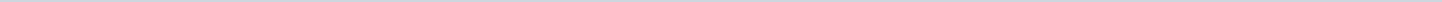 Geen documenten gevonden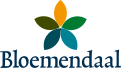 Gemeente BloemendaalAangemaakt op:Gemeente Bloemendaal29-03-2024 01:41Onderzoeken Rekenkamercommissie0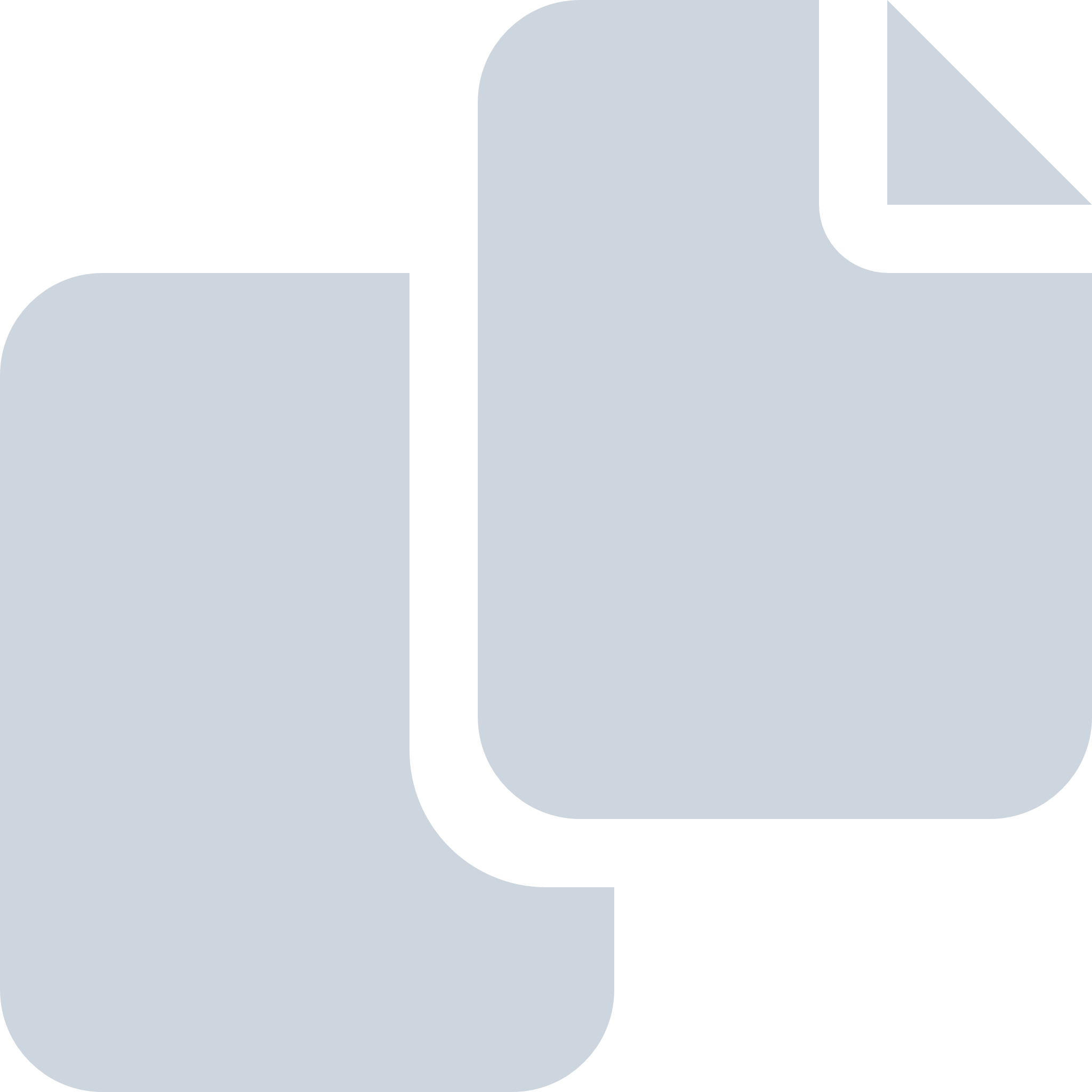 Periode: oktober 2016